 	Name(s):						Per:	Date: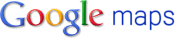 Take the following coordinates of major world industrial locations and plug them into Google Maps and then answer the following questions for each set of coordinates: (spend about 3-8 minutes per location)Use the “Satellite” imagery setting for the maps.What major city and country is it? (zoom out)What is the site and situation of the coordinates? (site: physical character of a place - Labor, Land, Capital, situation: location of a place relative to another place. – proximity to inputs: bulk-reducing industry, markets: bulk-gaining industry)Drop the little Google Guy near the area and comment on what advantages for industry are present. (extra: try and guess what industries are present there…!) some areas won’t let you drop Google Guy, try and zoom in or out to help guess, or use nearby blue “picture” spots.Based on readings in Rubenstein, what region is it and what are the major industries there?48.58 N, 7.8 E51.213 N, 6.693 E45.52 N, 9.08 E55.7 N, 37.64 E56.88 N, 60.6 E42.3 N, 83.16 W43.27 N, 79.82 W40.48 N, 80.06 W42.35 N, 71.03 W23.062 N, 113.292 E39 N, 117.75 E35.6 N, 139.8 EWhat is a common theme of site/situation for each location of industry?